ЧЕРКАСЬКА ОБЛАСНА РАДАГОЛОВАР О З П О Р Я Д Ж Е Н Н Я29.05.2020                                                                                       № 232-рПро продовженнятерміну дії контрактуз КАНІВЦЕМ В.І.Відповідно до статті 55 Закону України «Про місцеве самоврядування
в Україні», рішень обласної ради від 16.12.2016 № 10-18/VIІ «Про управління суб’єктами та об’єктами спільної власності територіальних громад сіл, селищ, міст Черкаської області», від 20.04.2018 № 22-14/VIІ «Про Перелік суб’єктів
та об’єктів спільної власності територіальних громад сіл, селищ, міст Черкаської області», від 26.06.2012 № 16-33/VI «Про призначення Канівця В.І. на посаду директора комунального підприємства "АТП Черкаської обласної ради"», враховуючи пункти 5.1, 5.5 контракту з керівником комунального підприємства, що є в обласній комунальній власності від 26.06.2012, укладеного з КАНІВЦЕМ В.І., із змінами, внесеними згідно з додатковими угодами від 26.06.2015, від 03.01.2017, від 02.01.2018, від 10.01.2020 (далі – Контракт):1. Продовжити термін дії Контракту з КАНІВЦЕМ Володимиром Івановичем, директором комунального підприємства «АТП Черкаської обласної ради», із 26 червня 2020 року до 25 червня 2025 року.2. Юридичному відділу виконавчого апарату обласної ради підготувати проєкт додаткової угоди до Контракту та забезпечити її підписання.3. Контроль за виконанням розпорядження покласти на першого заступника голови обласної ради ТАРАСЕНКА В.П. та юридичний відділ виконавчого апарату обласної ради.Підстава: заява КАНІВЦЯ В.І. від 25.05.2020.Голова									А. ПІДГОРНИЙ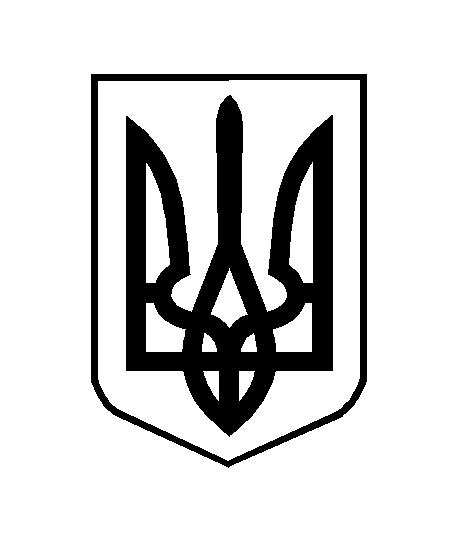 